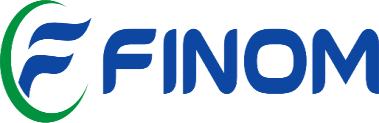 DECLARAÇÃO DE ESTÁGIO                       Declaramos para os devidos fins que (nome do aluno) é aluno (a) regularmente matriculado (a) no (período) período do curso de (nome do curso) da Faculdade do Noroeste de Minas – FINOM, cumpriu (número de horas de estágio) (hora por extenso) horas de Estágio Supervisionado, no período de (dia) /(mês)/ (ano) a (dia) /(mês)/ (ano),onde como complementação do currículo escolar, desenvolveu as seguintes atividades: (descrever as atividades).(cidade), (dia) de (mês) de (ano).Nome do representante da Empresa(Assinatura e carimbo)Instituição de Ensino(Assinatura e carimbo)